БЮДЖЕТНАЯ СИСТЕМАВ РЕСПУБЛИКЕ ХОРВАТИЯ- обзор - Анна Зорич (Ana Zorić) 
Хана Зоричич (Hana Zoričić)•Стратегия совершенствования  и процесс модернизации системы Государственного казначейства в 2007-2011 гг.,предусматривающая меры модернизации бюджетного процесса. • Стратегия реформирования системы государственного управления на период 2008-2011 гг., предусматривающую введение методов стратегического планирования и определения стратегических приоритетов Правительства ПРАВОВАЯ ОСНОВА• улучшение планировали провести на нескольких уровнях:на государственном уровне - обеспечить общую бюджетную дисциплину, которая является основой макроэкономической стабильности• требует подготовки многолетней бюджетной основы в целях обеспечения устойчивости существующих программ и политики государственного долгана межотраслевом уровне (на уровне министерств) - обеспечить эффективное распределение ресурсов между отраслями• распределение ресурсов в соответствии со стратегическими приоритетами государства• планирование бюджета "сверху - вниз" и многолетнего развития основы бюджета являются главными институциональными решениями и инструментами для укрепления стратегического распределения ресурсовНа уровне системы бюджетного управления и программирования - выравнивание бюджетных ассигнований и эффективности реализации• необходимо найти равновесие между гибкостью в исполнении бюджета и бюджетными ограничениями ПРАВОВАЯ ОСНОВА• Законом 2003 года первоначально поставленные цели были достигнуты - установление финансовой дисциплины• Статус стран-кандидатов ЕС - причина законодательных и институциональных изменений• Гармонизация национального законодательства и правовых актов ЕС Глава 22 "Региональная политика и координация структурных инструментов"–возможность долгосрочного планирования–перенесение нереализованных проектов на следующий год–увеличение уровня гибкости в исполнении бюджета–возможность неприменения ограничений на заимствование единиц местного и областного  (регионального) самоуправления для проектов, софинансируемых из фондов ЕСЗАКОНЫ И ПОДЗАКОННЫЕ АКТЫ • Закон о бюджете (Официальная газета, № 87/08, 136/12 и 15/15)• Закон о бюджетной ответственности (Официальная газета, № 139/10 и 19/12)• Закон об исполнении Государственного бюджета Республики Хорватия на 2015 год (Официальная газета, № 148/14, 103А / 15)• Положение о порядке составления и представления Заявления  о финансовой ответственности и отчета о выполнении фискальных правил (Официальная газета,№ 78/11, 106/12 и 130/13, 19/15, 119/15)• Инструкция по открытию, отчетности о нарушениях в управлении бюджетными средствами, бюджетных и внебюджетных пользователей (Официальная газета, № 70/12)ЗАКОНЫ И ПОДЗАКОННЫН АКТЫ• Руководство по определению бюджетных и внебюджетных пользователей государственного бюджета, бюджетных и внебюджетных пользователей бюджета единиц местного и областного (регионального) самоуправления, а также способу ведения Реестра бюджетных и внебюджетных пользователей (Офиц. газета, № 128/09 и 142/14)• Руководство  по финансовой отчетности в бухгалтерском учете (Офиц.газета, № 3/15).• Руководство по бюджетном учету и  плане счетов (Офиц.газета № 124/14) • Руководство по  процедуре заимствования и выдачи гарантий и согласия единиц местного и областного (регионального) самоуправления (Офиц. газета, № 55/09 и 139/10)• Руководство по полугодовой и годовой отчетности об исполнении бюджета (Офиц. газета,  № 24/13)• Руководство по способам и условиям исполнения государственного бюджета, а также по возврату средств в государственный бюджет и учете возврата средств (Офиц. газета, № 48/11).• Закон о бюджете 2009 года (Официальная газета, № 87/08) обеспечил  необходимую институциональную основу для дальнейшего развития системы управления государственными средствами введением:–стратегического планирования - разработки стратегических планов и трехлетней стратегии правительственных программ–основы многолетнего бюджетного планирования t + 2–большую гибкость в исполнении бюджета–усиленный контроль над займами юридических лиц в собственности единиц местного и областного (регионального) самоуправления ( JLPRS)• Изменения и дополнения в Законе о бюджете на 2012 г. ( Официальная газета, № 136/12) также обусловлены:–необходимостью более четкого определения и дополнения некоторых положений Закона, которые в практике показали свою неполноту–намерением поощрять единицы местного и областного (регионального) самоуправления в участии в проектах в области энергоэффективности• Вступлением в силу поправок к Закону о бюджете охват общественного сектора, установленный законом о бюджете и Реестром бюджетных и внебюджетных пользователей приводится в соответствие в части определения внебюджетных пользователей при статистическом охвате, установленном Европейской статистической методологией ESA2010–Все статистические отчеты Евростата (EUROSTAT), как статистическому органу Европейской комиссии, в том числе Фискальный отчет, который отслеживает выполнение критериев государственного дефицита и долга  на основе Маастрихтских соглашений, должны быть представлены в качестве показателей статистикиОСНОВА СОСТАВЛЕНИЯ СРЕДНЕСРОЧНОГО БЮДЖЕТАВ соответствии с положениями Закона о бюджете основа составления среднесрочного бюджета состоит из следующих элементов:• макроэкономического прогноза, прогноза доходов, расходов, дефицита / профицита и государственного долга в среднесрочной перспективе• стратегических планов, которые устанавливает политика правительства и приоритеты на среднесрочный период,• подхода - планирование "сверху вниз"• системы измерения эффективности, которая устанавливает цели и представляет отчеты  об ожидаемых и достигнутых результатах, сообщает о распределении ресурсов и постановлениях министерста и• бюджета, в котором содержится обзор правительственных планов расходов на следующий год и представляет первый год среднесрочного проекта.УСИЛЕНИЕ РОЛИ ПРОГНОЗА• Последние поправки к Закону о бюджете, принятые Хорватским парламентом и представительным органом единиц  местного и областного (регионального) самоуправления, усиляют роль прогноза –дефицит, установленный бюджетом на следующий бюджетный год, не должен превышать установленный прогнозом дефицит, принятый хорватским парламентом или решением   представительного органа, принятым в предварительном году за этот бюджетный годОСНОВНЫЕ ДОКУМЕНТЫБЮДЖЕТНОГО ПРОЦЕССА• Стратегия правительственных  программ сроком на трехлетний период–Новые поправки в закон о бюджете, стратегию правительственных программ на трехлетний период заменила Национальная программа реформ и Программа конвергенции•	Направления экономической и фискальной политики на период 2015-2017 гг.• Инструкции по подготовке проекта государственного бюджета Республики Хорватия  на период 2015-2017 гг. • Инструкции по составлению бюджета  единиц местного и областного (регионального) самоуправления на период 2015-2017 гг. • Бюджетный процесс согласовывается с требованиями Европейского союза путем включения двух ключевых документов Европейского семестра - национальной программы реформ и программы конвергенции Республики Хорватия в процесс бюджетного планирования• Программу конвергенции разрабатывает Министерство финансов и этой программой определяет макроэкономическую и фискальную основу Республики Хорватия в текущем году и на последующие три года, и включает в себя:–обзор макроэкономических тенденций,–обзор основы среднесрочного бюджета, включающий в себя прогноз общего бюджета и государственного долга,–фискальные риски и анализ чувствительности движения дефицита или профицита общего бюджета и государственного долга,– качественные и институциональные особенности государственных финансов.• Национальная программа реформ, составленная министерством, отвечающим за структурные реформы и координацию фондов Европейского союза, в сотрудничестве с министерствами, отвечающими за отдельные структурные реформы, определяет стратегические рамки для проведения структурных реформ в текущем году и на ближайшие три года• Национальная программа реформ содержит основные элементы макроэкономического сценария и основные меры по реформированию, вытекающие из стратегических целей, установленных в стратегических планах,  которые государство принимает, планирует их проведение в среднесрочной перспективе, в соответствии с фискальной программой в соответствии с программой  конвергенции• Эти два основных стратегических документа заменят текущую стратегию государственных программ  на трехлетний периодСТРАТЕГИЧЕСКОЕ ПЛАНИРОВАНИЕ процесс, который направляет министерства и другие органы государственной администрации и указывает четкое направление вперед помогает государственным учреждениям в процессе принятия решений и коммуникации: о требуемом достижении о основных мероприятиях, которые следут провести в будущем в целях их достижения    стратегическое планирование помогает правительству в: определении целей, которые оно считает наиболее важными, а также  в определении приоритетов в направлении  адекватных средств  для приоритетных целей через бюджетный процесс стратегический план имеет двойную роль1. направляет  работу министерств или органов государственной администрации для достижения наиболее важных целей, которые оказывают наибольшее влияние на общество2. представление учреждения гражданам и общественности (ознакомление общественности с ответами на вопросы, каким одно министерство хочет быть и что будет делать в будущем, и почему) ОСНОВНЫЕ ВОПРОСЫ СТРАТЕГИЧЕСКОГО ПЛАНИРОВАНИЯПРОЦЕСС СТРАТЕГИЧЕСКОГО ПЛАНИРОВАНИЯ • Определение визиикартина идеального будущего• Определение миссииспособ, которым плательщик намерен внести свой вклад в 	 	достижение видения• Общие целиосновные цели, которые должны быть достигнуты в 	долгосрочной перспективе• Конкретные целидостижимые цели, которые должны быть достигнуты в 	краткосрочном/среднесрочном периодах• Способы осуществления целейшаги и действия, которые приводят к достижению целей• Ключевые показатели эффективностиизмеримые признаки для оценки прогресса и результатовПРОЦЕСС СТРАТЕГИЧЕСКОГО ПЛАНИРОВАНИЯКонкретные цели• Ожидаемые результаты, осуществляемые проведением ряда конкретных мероприятий
• Представляет четкое представление о направлении, в котором двигается плательщик, какие сферы для него наиболее важные, которыми он  будет заниматься в ближайшие три года, и какие конкретные перемены  ожидает.• Более подробно, чем в общей цели• Сроки их проведения короче• Вносят вклад в достижение общей цели• Указывают на приоритеты в распределении ресурсов• Министерства и органы государственной  администрации   (ТDU) определяют максимум 7 конкретных целей на одну общую!• Пример: "Более доступное здравоохранение"ПРОЦЕСС СТРАТЕГИЧЕСКОГО ПЛАНИРОВАНИЯСпособы достижения поставленных целей• включают в себя группы мероприятий, ведущих к выполнению конкретной цели• Указывают как будут реализованы конкретные цели, которые плательщики хотят достичь• В описании конкретной цели необходимо объяснить, почему именно эта цель является  приоритетной и когда планируется ее осуществление• Должна быть  видна четкая связь с показателями эффективности• Пример: "Разработка первой фазы интегрированной системы управления земельными ресурсами (ZIS)"ПРОЦЕСС СТРАСТЕГИЧЕСКОГО ПЛАНИРОВАНИЯПоказатели эффективности• Показатели эффективности  - это объективно измеряемые или конкретные признаки того, что что-то сделано• Должны быть определены таким образом, чтобы обеспечить оценку эффективности проведенных мероприятий• Хорошие показатели эффективности должны быть: конкретные – должны измерять действительно требуемое измеряемые – в смысле качества и/или количества доступные – в рамках допустимых расходов релевантные – по отношению к определенной цели и определяемые по времени – исполнение определенных специфических целей выполняются в  установленные сроки• основной характеристикой показателей успеха является их измеряемость: они должны быть квантитативно или четко и недвусмысленно выражены.Министерство внутренних дел и другие учреждения в функции защиты и спасения стремятся создать такие условия в обществе, в которых люди будут чувствовать себя свободными, защищенными и  находились в безопасности от всех   видов насилия, несчастных случаев, стихийных бедствий, а тенденция негативных явлений, событий и последствий была  бы направлена к нулевой точке угрозы. Цель и миссия Министерства внутренних дел, национальной обороны и спасения, Хорватской ассоциации пожарных и Хорватского центра по разминированию, направлены на защиту и сохраннось жизни, неприкосновенность личности и имущества, таким образом, чтобы состояние общественной безопасности и готовности было на самом высоком уровне.Общая цель 1.  Снизить риск преступного поведенияКонкретная цель 1.1. Улучшить профилактику и пресечение преступного поведенияКонкретная цель 1.2. Улучшить предупреждения преступностиКонкретная цель 1.3. Повысить уровень безопасности дорожного движенияКонкретная цель 1.4. Усилить безопасность государственной границы, воздушного сообщения и навигацииКонкретная цель 1.5. Повысить качество обслуживания граждан в административных вопросахКонкретная цель 1.6. Повысить уровень сотрудничества Министерств в сфере международной безопасности• Реализация определенных целей и их методы достижения помогают  выявлять риски, которые могут повлиять на их достижение• Цель управления рисками заключается в снижении степени неопределенности, которая могла бы стать угрозой для успеха в бизнесе плательщика, предусмотреть изменяющиеся обстоятельства и вовремя отреагировать на них• Процесс управления рисками включает в себя следующие шаги: Определение и оценка риска Действия по управлению рисками Отслеживание и отчетность по управлению рисками• Из-за сложности процесса управления рисками мы по-прежнему сосредоточены на их идентификации и оценке• Дополнительная информация: Руководство по реализации процесса управления рисками у пользователей бюджета • Стратегический план определяет направления действий плательщика• Бюджет определяет программы, мероприятия и проекты,  предоставляет средства, необходимые для их реализации и косвенно -  стратегического планирования• Поскольку реализацию стратегического плана невозможно осуществить без средств, то можно сделать логический вывод, что единственной возможностью будет условие взаимосвязи  программ и целей стратегическуих планов • Именно поэтому стратегическое планирование является первым шагом в процессе бюджетного планирования• Связав конкретные цели стратегического плана с программами в бюджете и их методами достижения  с мероприятими и проектами, создается одна однозначная связь, которая позволяет выполнить отслеживание эффективной реализации и проведение мероприятия для достижения целей• Целью мониторинга является своевременное выявление отклонений от плана, оценка требуемой эффективности запланированных мероприятий, предусмотренных для этого плана Внутреннее отслеживание и отчетность • Каждый плательщик должен создать систему мониторинга в соответствии с их конкретными характеристиками для того, чтобы предоставить информацию о достижении намеченных целей • После разработки стратегического плана, плательщик обязан назначить ответственных лиц за проведение контроля за осуществлением стратегического плана на каждый трехлетний период,  принять решение о их назначении, и представить его в Министерство финансов на ознакомление • В дополнение к этим решениям руководителы  обязаны также принять решение о передачеполномочий и ответственности за управление бюджетными средствами, предусмотренные  финансовым планом на соответствующий год для того, чтобы связать цели, программы и бюджетные средстваОтчетность министерства финансов• Плательщик на основании собранных данных информирует  Министерство финансовОтчет о реализации способов достижения стратегического плана• передается в Министерство финансов каждые шесть месяцев и ежегодно, но  на уровне плательщика может использоваться для ежемесячной или ежеквартальной отчетностиОтчет о достижении конкретных целей стратегического планаСоставляется исключительно на ежегодной основе и содержит только те конкретные цели, которые имеют утвержденное  целевое значение для этого года• Государственный бюджет состоит, в соответствии со статьей 16 Закона о бюджете, из общей и специальной частей, а на уровне единиц местного и областного (регионального) самоуправления - из плана программ развития–Общую часть бюджета составляет доходная  и расходная части, а также финансовый счет–Особая часть бюджета состоит из плана расходов и издержек пользователей бюджета, распределенных по типу, по програмам, которые состоят из мероприятий и проектов–План программ развития является документом  единицы местного и областного (регионального) самоуправления, составленный на трехлетний период, который включает в себя цели и приоритеты для развития  единиц местног и областного (регионального) самоуправления, связанных с программной и классификационной организацией бюджета.План программ развития включает в себя цели и приоритеты для развития единиц местного и областного (регионального) самоуправления, связанные с программной и организационной классификацией бюджета• Финансовые планы составляют бюджетные и внебюджетные пользователи государственного бюджета и бюджетов единиц местного и областного ( регионального) самоуправления• Состоит из:–дохода и поступлений средств,  представленых  по типу–расходов и отчислений на трехлетний период в соответствии с бюджетной классификацией–обоснования Краткое содержание сферы деятельности– Название пользователя –  Название пользователя–Правовая основаКраткое содержание программы– Законная и другие программы–Оценка необходимых для реализации ресурсов–Обоснование важного мероприятия и проекты программы–Отправная точка и показатели, на которых основаны расчеты и оценка средств, необходимых для реализации программы–Достижение целей и результаты программ в предыдущем годуОрганизационная структура–Организационная схема– Организационная схема ПРОГРАММНАЯ КЛАССИФИКАЦИЯОсновная программа состоит из программ, направленныхна достижение целей Стратегии программы правительствана три года или стратегическихдокументов  единиц местного и областного (регионального) самоуправления.Программа - это набор независимых, тесносвязанных мероприятий и проектов, направленных на исполнениеобщей цели.Мероприятие - предварительно не определен срок.Проект -продолжительность заранее заданного времени  Текущий проект – не увеличивает, а  капитальный увеличивает стоимость активов в учете1. Государственный строй2. Финансовая и фискальная система3. Внешняя политика и международная помощь4. Административные дела и общие услуги государственного управления5. Оборона6. Госбезопасность7. Система служб безопасности и разведки8. Правосудие9. Сельское хозяйство, лесное хозяйство, рыболовство и охота10. Региональное развитие11. Транспорт, транспортная инфраструктура и связь12. Экономика13. Рынок труда и условия труда14. a Защита и охрана природы и окружающей среды15. Пространственное планирование и улучшение жилищных условий16. Охрана здоровья17. Культура, религия и спорт18. Образование 19. Развитие науки и технологии20. Социальное обеспечение21. Пенсионное обеспечение22. Обслуживание государственного долга23. Программа вмешательства и резервы(1) Компетентное министерство определяет программы и совместные мероприятия, проекты для пользователей бюджета в пределах их компетенции.(2) Все мероприятия и проекты сгруппированы в программы, затем программы, мероприятия и проекты передают в Министерство финансов или административном органу по финансам единиц местного и областного (регионального) самоуправления.(3) Об установленной программной классификации пользователи бюджета сообщают в пределах своей компетенции.(4) Пользователь бюджета может для своих нужд дополнительно разработать мероприятия и проекты (5) Основные программы устанавливает Министерство финансов или административный орган финансов единиц местного и областного (регионального) самоуправления.(6) Принадлежность программы к основной программе определяют подразделения с одобрения Министерства финансов или административного органа финансам единиц местного и областного (регионального) самоуправления.Обозначения и названия программной классификации состоят из знаков и наименований программ и их компонентов: мероприятий и проектов, а в государственном бюджете и в бюджете единиц местного и областного (регионального) самоуправления и из обозначений и названий основных программ.(1) Обозначение основной программы состоит из трех знаков, из которых первый - обозначение от А до Z, а две другие цифры  в диапазоне от 01 до 99.(2) Обозначение  программы состоит из четырехзначной цифры от 1000 до  9999.(3) Обозначением мероприятия, текущего или капитального проекта является семизначный код, состоящий из букв A, T или K, и шестизначный номер, начиная от 100001 до 999999.Министерство финансов или административные органы финансов единиц местного и областного (регионального) самоуправления, назначают коды для основных программ, мероприятиям  и проектов.1 Общие доходы и поступления средств2 Взносы3 Собственные доходы4 Доходы особого назначения 				ГИБКОСТЬ РАСХОДОВ 5 Помощь6 Дотации7 Доходы от нефинансовых активов8 Целевые доходы от займов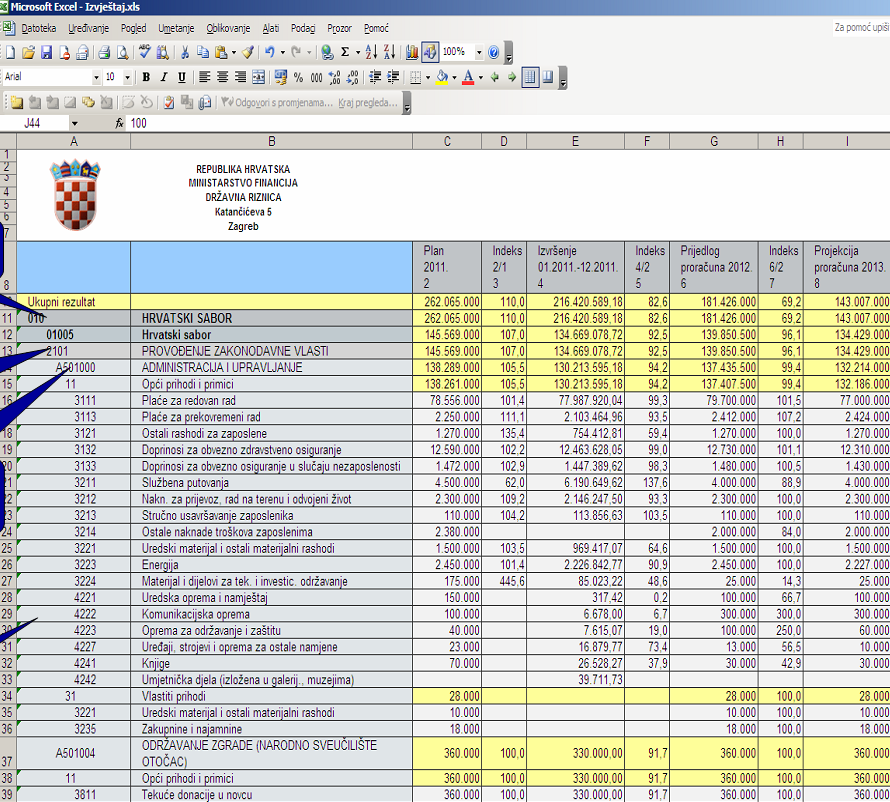 Лимиты общего объема затрат по разделам государственного бюджета для источников финансирования: общий доход и поступления средств, взносы и доходы специального назначения от заимствований на период 2013-2015г.г.Двойные лимиты для пользователейБюджетная дисциплина:Последовательное применение бюджетных правилОбеспечение среднесрочных рамок бюджетаУстойчивость существующих программ и политики государственного долгаПоправки к Закону о бюджете (ZOP):- усиление важности прогноза- внедряются двойные лимиты• Первый лимит определяется в зависимости от средств, необходимых для реализации существующих программ или мероприятий (выходящий из действующих в настоящее время правил)- Затраты на реализацию существующей программы (мероприятий) = затраты на поддержание существующих уровней услуг (с учетом ожидаемых изменений в количестве пользователей и, например, текущей стоимости капитальных проектов, которые будут завершены в течение планового периода)• Второй лимит определяется в зависимости от средств, необходимых для реализации новых или изменения существующих программ или мероприятий- Расходы на новые программы включают в себя затраты на изменения уровня и видов услуг, такие, как введение в школах помещений для групп продленного дня для детей.Содержит:• основные экономические показатели из Руководства• методологию для разработки финансовых планов для бюджетных и внебюджетных пользователей государственного бюджета• сроки, в пределах которых, пользователи (например, суды) должны представить финансовые планы соответствующим министерствам (например, Министерству юстиции), а также другим государственным органам, а они объединенный финансовый план Министерству финансов• информация на веб-сайте Министерства финансов (www.mfin.hr)• Принцип прозрачности на бюджетном уровне был введен Законом о бюджете на 2003 год (Официальная газета № 96/03)–статья 4, пункт 2: "Разработка и исполнение бюджета, основана на принципе законности, эффективности, результативности и прозрачности."• точное определение предписано Законом о бюджете на 2008 год (Офиц. газ., № 87/08, 136/12 и 15/15)–статья 4 "Бюджет принимается и выполняется в соответствии с принципами единства и точности бюджета, ежегодности, равновесия, расчетной единицы, универсальности, спецификации, эффективного финансового управления и прозрачности."–статья 12 "Бюджет принимается и выполняется в соответствии с принципом прозрачности. ”• Бюджет, бюджетный прогноз и поправки к бюджету, а также решение о временном финансировании должны быть опубликованы в "Официальных ведомостях"("Narodnе novinе" – официальной газете Республики Хорватии, или в официальном издании единиц местного и областного (регионального) самоуправления.• Полугодовой и годовой отчеты об исполнении бюджета и полугодовой и годовой отчеты об исполнении финансового плана внебюджетных пользователей будут опубликованы на веб-сайте правительства Хорватии, и веб-сайтах местных и региональных (областных) органов самоуправления.• Общая и специальная часть полугодового и годового отчетов об исполнении бюджета и общая и специальная части полугодового и годового отчетов об исполнении финансового плана внебюджетного пользователя будут опубликованы в "Официальной газете", то есть в официальном издании единиц местного и областного (регионального)  самоуправления.• Введены следующие обязательства:–Единицы местного и областного (регионального) самоуправления, бюджетные и внебюджетные пользователи должны опубликовать годовой финансовый отчет на своем сайте не позднее, чем за восемь дней от даты  их представления.–Бюджетные и внебюджетные пользователи, которые не имеют собственных интернет-сайтов должны опубликовать годовую финансовую отчетность на сайте компетентного раздела организационной классификации государственного бюджета, или компетентного органа  местных и региональных (областных) органов самоуправления, в течение восьми дней с момента их представления.• Полугодовой и годовой отчеты об исполнении бюджета содержат: 1. общую часть бюджета, составляющую доходную и расходную часть, финансовую часть на уровне раздела экономической квалификации 2. особую часть бюджета организационной и программной классификации и уровень раздела экономической классификации,3. отчет о заимствовании на внутреннем и внешнем рынках денег и капитала,4. отчет об использовании бюджетного резерва,5. Отчет о выданных государственных гарантиях и расходах по государственным гарантиям,6. обоснование макроэкономических показателей,7. обоснование доходов и поступлений средств, расходов и издержек,8. дефицит общего бюджета• Последние поправки к Закону о бюджете предусматривают, что годовой отчет об исполнении государственного бюджета включает в себя доклад об осуществлении стратегии управления государственным долгом• Все расходы и затраты бюджета должны быть основаны на действительных бухгалтерских документах, подтверждающие платежные обязательства.• Бюджет исполняется в соответствии с имеющимися ресурсами и поступлением обязательств.• Последние поправки к Закону о бюджете укрепляют систему правового регулирования и расходования бюджетных средств:–введением положения, которое требует от бюджетных и внебюджетных пользователей, а также единиц местного и областного (регионального) самоуправления проведение проверки целенаправленного и законного использования средств, выплаченных на основании особых правилИсполнение бюджета – предварительный финансовый контроль –Предусматривается законом о фискальной ответственности–Министерство финансов может, во время исполнения государственного бюджета, осуществлять финансовый контроль за законным, целевым использованием бюджетных средств бюджетного пользователя государственного бюджета и конечных пользователей–Уполномоченные министерством финансов лица, осуществляющие контроль, обязаны сообщить данные о наличии подозрения о нарушении службе финансово-бюджетного надзора Министерства финансов, –Важно подчеркнуть, что все эти положения применяются соответствующим образом на единицы  местного и областного (регионального) самоуправления•Перераспределение средств между статьями бюджета или между внебюджетными пользователями может составлять до (не более) 5%  расходов и издержек по бюджетной статье, принятой парламентом или представительным органом, уменьшаемая в случае, если утверждается министром финансов или руководителем, мэром или губернатором. • Бюджетные средства не могут быть перераспределены между доходовной и расходовной частями или финансовой частью. • Последние поправки к Закону о бюджете дают возможность перераспределять до 15% за часть национальной доли  (вместо предварительных 5%).• Руководитель бюджетного пользователя  несет ответственность за:–  планирование и исполнение своей части бюджета– сбор доходов и поступлений в своей компетенции и их оплата в бюджет–принятие обязательств, верификация обязательств, порядок уплаты в счет бюджетных средств, ведущего  органа и определения права уплаты  и выдачи платежных поручений в пользу бюджетных средств– принятие обязательств, верификация обязательств, порядок уплаты в счет бюджетных средств, ведущего  органа и определения права уплаты  и выдачи платежных поручений в пользу бюджетных средств• Руководство бюджетного пользователя для выполнения работ может особым решением уполномочить других лиц, в соответствии с актами внутренней организационной структуры•  Передачей полномочий переносится также и ответственность, что не исключает ответственность руководителя• Передачу полномочий руководитель должен проводить при соблюдении принципа разделения обязанностей• Заявление руководства, которым руководитель– бюджетного и внебюджетного пользователя государственного бюджета и бюджета единиц местного и областного (регионального) самоуправления– руководитель единицы местного и областного (регионального) самоуправления – председатель Правления торгового общества в собственности Республики Хорватия, или одной, или более единиц местного и областного (регионального) самоуправления– руководитель иного юридического лица, основателем которого  является Республика Хорватия, или одной, или более единиц местного и областного (регионального) самоуправления• подтверждает, что в работе обеспечено законное, целенаправленное и осмысленное использование ресурсов и эффективного, действенного функционирования системы финансового менеджмента и контроляЗаявление о бюджетной ответственности – заявление на годовом уровне, в котором руководитель подтверждает законное, целенаправленное и осмысленное использование ресурсов и эффективное и действенное функционирование финансового менеджмента и контроля в пределах установленных бюджетом или финансовым планом средств• Формуляр – образец в Приложении 1.а = при отсутствии недостатков и нарушений• Формуляр – образец в Приложении 1.b = при наличии недостатков и нарушенийФормуляр- образец заявления – Приложение 1.аЗАЯВЛЕНИЕ О БЮДЖЕТНОЙ ОТВЕТСТВЕННОСТИЗА _____  ГОДЯ: (имя, фамилия, титул и занимаемая должность), руководитель (название единицы местного и областного (регионального) самоуправления/ бюджетного пользователя государственного бюджета/ внебюджетного пользователя госбюджета/ бюджетного пользователя единиц  местного и областного (регионального ) самоуправления, председатель правления торговой  компании, в собственности Республики Хорватия или одной или более единиц  местного и областного (регионального ) самоуправления  и руководитель иного юридического лица, учредителем которого является Республика Хорватия , или одна или более единиц местного и областного (регионального) самоуправления),на основании заполненной анкеты по фискальной ответственности, имеющейся информации,  результат работы внутреннего и внешнего аудита, а также личной оценки, утверждаю:законное, целевое и рациональное использование средствэффективное и действенное функционирование финансового управления и контроля в рамках бюджета и финансового плана средств.
(Место и дата выдачи)Список руководителей (имя,фамилия, титул и занимаемая должность)Формуляр - образец заявления . Приложение 1.bЗАЯВЛЕНИЕ О БЮДЖЕТНОЙ ОТВЕТСТВЕННОСТИ*ЗА _____  ГОДЯ: (имя, фамилия, титул и занимаемая должность), руководитель (название единицы местного и областного (регионального) самоуправления/ бюджетного пользователя государственного бюджета/ внебюджетного пользователя госбюджета/ бюджетного пользователя единиц  местного и областного (регионального ) самоуправления, председатель правления торговой  компании, в собственности Республики Хорватия или одной или более единиц  местного и областного (регионального ) самоуправления  и руководитель иного юридического лица, учредителем которого является Республика Хорватия , или одна или более единиц местного и областного (регионального) самоуправления),заявляю, что на основании заполненной анкеты по бюджетной ответственности, имеющейся информации,  результата работы внутреннего и внешнего аудита, а также личной оценки, утверждаю наличие недостатков и нарушений в сфере:(указать сферы и вопросы из Анкеты о фискальной ответственности с ответами "частичноподтверждающими и отрицательными) и которые будут устранены в соответствии с Планом по устранению недостатков и нарушений.Заявляю, что вышеуказанные недостатки и нарушения не влияют на юридическое, функциональное и целевое использование ресурсов, а также на эффективное и действенное  функционирование финансового системы управления финансами и контроля  в пределах средств, предусмотренных в бюджете и финансовом плане.На основании вышеуказанного подтверждаю:законное, целевое и рациональное использование средств ,эффективное и действенное функционирование финансового управления и контроля в рамках бюджета и финансового плана утвержденных средств.• Заявление подается на основании:• анкеты по бюджетной ответственности• на основании имеющейся информации• основании результатов работы внутреннего и внешнего аудита• личной оценки• руководство прилагает к заявлению:1. заполненная анкета о бюджетной ответственности2. План устранения недостатков и нарушений3.Отчет об устранении недостатков и нарушений, установленных в предыдущем году4. Мнение внутренних аудиторов по системе финансового управления и контроля рассмотренных в предыдущем году сфер - теперь Мнение внутреннего аудита по системе внутреннего контроля• Для того, чтобы дать показания, основанные на объективных фактах, которые позже были предметом проверки, прежде, чем давать заявление, заполняется анкета по финансовой ответственности• Анкета составлена по образцу в Приложении к Правилам и содержит 75 вопросов в области планирования и исполнения бюджета и финансового планов и государственных закупок, бухгалтерского учета и отчетности• Приложение 2.а• Для плательщиков, утвержденных в реестре бюджетных и внебюджетных пользователей• Приложение   2.b• Для торговых обществ  и других юридических лиц, утвержденных в реестре торговых обществ и других юридических лиц, обязанных дать заявление о финансовой ответственности• Не было измененийАНКЕТА О БЮДЖЕТНОЙ ОТВЕТСТВЕННОСТИ ДЛЯ ПЛАТЕЛЬЩИКОВ, ВНЕСЕННЫХ В РЕЕСТР БЮДЖЕТНЫХ И ВНЕБЮДЖЕТНЫХ ПОЛЬЗОВАТЕЛЕЙ НА БЮДЖЕТНЫЙ ГОД _____Г. Колонна "Ссылка" не заполняется, в ней даны указания, какие  виды доказательств являются основой для ответов на вопрос  2 На каждый отрицательный ответ отметить недостаток или нарушение в Плане устранения недостатков и нарушений Примечание:На все вопросы в Анкете следует отвечать при помощи знака "Х" в соответствующей графе.Если вопрос не относится к плательщику, знак  "X" указать в графе N/P (нет данных).Если на различные вопросы требуется то же доказательство, его следует отметить только один раз.3 За каждый отрицательный ответ внести недостаток или нарушение в План устранения недостатков и нарушений 4 За каждый частично положительный ответ  внести недостаток или нарушение в План устранения недостатков и нарушенийПримечание:На все вопросы в Анкете следует отвечать при помощи знака "Х" в соответствующей графе.Если вопрос не относится к плательщику, знак  "X" указать в графе N/P (нет данных).Если на различные вопросы требуется то же доказательство, его следует отметить только один раз.В обозначееные серым цветом графы не допускается внесение ответов.Примечание:На все вопросы в Анкете следует отвечать при помощи знака "Х" в соответствующей графе.Если вопрос не относится к плательщику, знак  "X" указать в графе N/P (нет данных).Если на различные вопросы требуется то же доказательство, его следует отметить только один раз.ПРИНЦИП ПРОЗРАЧНОСТИ В ВОПРОСАХ АНКЕТЫ • Стратегический план составлен и опубликован на веб-сайте• Годовой план работы составлен в соответствии со стратегическим и финансовым планами  и опубликован на веб-сайтах• Принятый бюджет публикуется в официальном бюллетене единиц местного и областного (регионального) самоуправления•О проведенных процедурах государственных закупок в электронном  бюллетене госзакупок опубликованны соответствующие объявления, в соответствии с Законом о государственных закупках• На сайтах (или в официальном бюллетене, или на доске объявлений, или иным образом) должен быть доступен  список экономических субъектов, с которыми налогоплательщик или представитель заказчика, или связанного с ним лица находится конфликте интересов с точки зрения правил государственных закупок• Принят план закупок в соответствии с правилами о государственных закупках• Заказчик  ведет реестр государственных контрактов и рамочных соглашений, содержащий данные в соответствии с правилами о государственных закупках• При представлении финансовой отчетности выполнены условия и способ  передачи, как указано в Положениях о финансовой отчетности в бухгалтерском учете• При передаче полугодового и годового отчетов об исполнении бюджета, единицы местного и областного (регионального) самоуправления соблюдали условия по содержанию доклада, в соответствии с законом о бюджете•  Годовой отчет об исполнении бюджета единиц местного и областного (регионального) самоуправленияи, представленный в Министерство финансов и органы государственной ревизии в течение 15 дней после того, как будет принят представительным органом, или в том случае, если отчет не принят  представительным органом в течение 60 дней от даты представления указанного отчета в представительный орган• В анкете размещены колоны ДА, НЕТ, ЧАСТИЧНО•  На все вопросы в анкете должны быть ответы, следует внести "X" в соответствующую графу• Если какой-либо вопрос не относится к плательщику - на вопрос отвечает "не относится - N / A"• Например, если плательщик не является госзаказчиком, или не обязан применять Закон о государственных закупках (Официальная газета №№ 90/11, 83/13, 143/13 и 13/14) на вопросы, связанные с осуществлением процедур государственных закупок будет отвечать "не применяется ", то есть, в колонке N / P должно быть отмечено" Х "• Все ответы протестированы на образце и в установленном в анкете порядке по каждому вопросу в графе "Ссылка"• Графа "Ссылка" не заполняется, в колонне  даны указания, какие виды доказательств являются базой для ответов на вопросы.• План состоит из планов по устранению недостатков и нарушений для каждой сферы в анкете, в которой наблюдаются недостатки и нарушения, и включает в себя:• описание недостатков и нарушений, наблюдаемых в процессе заполнения Анкеты• план действий с перечнем мероприятий, которые необходимо предпринять для устранения недостатков и нарушений• ожидаемая дата устранения недостатков и нарушений, а также данные об ответственных за устранение недостатков и нарушений лиц• План устранения недостатков и нарушений составляется в специальном для этого образце• Для каждой сферы анкеты, в которой замечены недостатки и нарушения заполняется специальный формуляр ОТЧЕТ ОБ УСТРАНЕНИИ НЕДОСТАТКОВ И НАРУШЕНИЙ ЗА БЮДЖЕТНЫЙ ____ ГОД  В отчете об устраненных недостатках и нарушениях, утвержденных в предыдущем году указать:  действия по плану устранения недостатков и нарушений, реализованны/не реализованны предоставить объяснение нереализованных или частично реализованных действий утверждается новая ожидаемая дата устранения недостатков или нарушений • Денежным штрафом в размере от 5.000,00 кун до 25.000,00 кун  налагается управляющий руководитель за нарушение:–в случае несоставления или непредставления заявления о фискальной ответственности –если Министерство финансов, компетентные минестерства и организационные единицы  местного и областного (регионального) самоуправления при контроле содержания заявления о фискальной ответственности установят незаконность документации, на основании которой определяется недействительность  Заявления о бюджетной ответственности • Инспектор бюджетного контроля, который в процессе надзора установит действия, которыми осуществлены нарушения, составляет обвинительный акт против нарушителя и представляет его соответствующему региональному органу Управления полиции.  СПАСИБО ЗА ВНИМАНИЕ!Долгосрочная цель (Vision)МиссияЦели ТАБЛИЦА ПОКАЗАТЕЛЕЙ РЕЗУЛЬТАТОВ  (OUTPUT) ТАБЛИЦА ПОКАЗАТЕЛЕЙ РЕЗУЛЬТАТОВ  (OUTPUT) ТАБЛИЦА ПОКАЗАТЕЛЕЙ РЕЗУЛЬТАТОВ  (OUTPUT) ТАБЛИЦА ПОКАЗАТЕЛЕЙ РЕЗУЛЬТАТОВ  (OUTPUT) ТАБЛИЦА ПОКАЗАТЕЛЕЙ РЕЗУЛЬТАТОВ  (OUTPUT) ТАБЛИЦА ПОКАЗАТЕЛЕЙ РЕЗУЛЬТАТОВ  (OUTPUT) ТАБЛИЦА ПОКАЗАТЕЛЕЙ РЕЗУЛЬТАТОВ  (OUTPUT) ТАБЛИЦА ПОКАЗАТЕЛЕЙ РЕЗУЛЬТАТОВ  (OUTPUT) ТАБЛИЦА ПОКАЗАТЕЛЕЙ РЕЗУЛЬТАТОВ  (OUTPUT) ТАБЛИЦА ПОКАЗАТЕЛЕЙ РЕЗУЛЬТАТОВ  (OUTPUT) Общая цельОбщая цельСнизить риск преступного поведенияСнизить риск преступного поведенияСнизить риск преступного поведенияСнизить риск преступного поведенияСнизить риск преступного поведенияСнизить риск преступного поведенияСнизить риск преступного поведенияСнизить риск преступного поведенияКонкретная цельКонкретная цельУлучшить профилактику и пресечение преступного поведенияУлучшить профилактику и пресечение преступного поведенияУлучшить профилактику и пресечение преступного поведенияУлучшить профилактику и пресечение преступного поведенияУлучшить профилактику и пресечение преступного поведенияУлучшить профилактику и пресечение преступного поведенияУлучшить профилактику и пресечение преступного поведенияУлучшить профилактику и пресечение преступного поведенияСпособы достиженияПоказатели результатов(output)Показатели результатов(output)ОпределениеЕд.изм.Исходное знач. ИсточникЦелевое значение (2012.)Целевое значение (2013.)Целевое значение (2014.)1.1.1. Разработка и внедрение качественных профилактических программ1.1.1.1. Количество программ мероприятий по предотвращению1.1.1.1. Количество программ мероприятий по предотвращениюУвеличением количества качественных программ по предотвращению, усиливается система госбезопасностиКол-во (кумулятивное)5МВД1015121.1.2. Укрепить и улучшить сеть советов МВД по предупреждению преступлений1.1.2.1. Количество функциональных советов профилактики преступлений 1.1.2.1. Количество функциональных советов профилактики преступлений  Увеличением количества функциональных советов  предотвращения усиливается системе операторов общественной безопасностиКол-во (кумулятивное170МВД1731751801.1.3. Принятие передового опыта других служб полиции в профилактике1.1.3.1. Налажено международное сотрудничество в области предупреждения с целью образования и принятия передового опыта1.1.3.1. Налажено международное сотрудничество в области предупреждения с целью образования и принятия передового опытаОбразование и принятие передового опыта укрепляет профилактический потенциал полиции (наращивание потенциала)Кол-во (кумулятивное)4МВД5671.1.4. Предотвращение беспорядков на спортивных соревнованияхУменьшение количества инцидентов на спортивных мероприятиях, показывает успех профилактикиКол-во (кумулятивное)100MUP908070ТАБЛИЦА ПОКАЗАТЕЛЕЙ ЭФФЕКТИВНОСТИ (OUTCOME)ТАБЛИЦА ПОКАЗАТЕЛЕЙ ЭФФЕКТИВНОСТИ (OUTCOME)ТАБЛИЦА ПОКАЗАТЕЛЕЙ ЭФФЕКТИВНОСТИ (OUTCOME)ТАБЛИЦА ПОКАЗАТЕЛЕЙ ЭФФЕКТИВНОСТИ (OUTCOME)ТАБЛИЦА ПОКАЗАТЕЛЕЙ ЭФФЕКТИВНОСТИ (OUTCOME)ТАБЛИЦА ПОКАЗАТЕЛЕЙ ЭФФЕКТИВНОСТИ (OUTCOME)ТАБЛИЦА ПОКАЗАТЕЛЕЙ ЭФФЕКТИВНОСТИ (OUTCOME)ТАБЛИЦА ПОКАЗАТЕЛЕЙ ЭФФЕКТИВНОСТИ (OUTCOME)ТАБЛИЦА ПОКАЗАТЕЛЕЙ ЭФФЕКТИВНОСТИ (OUTCOME)ТАБЛИЦА ПОКАЗАТЕЛЕЙ ЭФФЕКТИВНОСТИ (OUTCOME)Общая цельОбщая цельОбщая цельОбщая цельОбщая цельСнизить опасность от преступного поведенияСнизить опасность от преступного поведенияСнизить опасность от преступного поведенияСнизить опасность от преступного поведенияСнизить опасность от преступного поведенияКонкретная цельПоказатель эффективности (outcome)ОпределениеЕдиницаИсходное знач.Исходное знач.ИсточникЦелевое значение  (2012.)Целевое значение  (2013.)Целевое значение  (2014.)1.1. Улучшить профилактику и пресечение преступного поведенияЧисло зарегистрированных преступлений и чрезвычайных вмешательств полицииСокращение числа преступлений, о которых сообщается в полицию и ряд чрезвычайных и необходимых вмешательств является показателем положительной тенденции в сфере предотвращения преступной деятельностикол-во250250МВД230.000210.000190.0001.2. Улучшить предупреждение преступностиi Количество выявленных и прекращенных уголовных коррупционных  правонарушений, организованной преступности, наркотиков и  преступлений против семьи и несовершеннолетнихУвеличением количества выявленных и прекращенных преступлений уменьшается темные цифры преступности и укрепляется общая профилактика правонарушенийЧисло8.1208.120MUP8.3208.6208.820Конкретная цельПрограмма в государственном бюджетеПоказатели эффективности (OUTCOME)Способ реализации конкретной целиМероприятие/проект в государственном бюджетеПоказатели результатов (OUTPUT)3.1. Решение о судьбе пропавших без вести во время Отчественной войны4008 – Плененные и пропавшие без вести  Увеличение доли раскрытых преступлений по отношению к заявленным требованиям о розыске пропавших лиц и посмертных человеческих останков 3.1.1. Сбор информацииA522014 - Эксгумации, идентификации и захоронения жертв Отечественной войны  поддержание количества собранной информации о пропавших без вести лиц и / или незарегистрированных возможных захоронений (по сравнению с результатами в течение последних трех лет)3.1. Решение о судьбе пропавших без вести во время Отчественной войны4008 – Плененные и пропавшие без вести  Увеличение доли раскрытых преступлений по отношению к заявленным требованиям о розыске пропавших лиц и посмертных человеческих останков 3.2.2. Эксгумация останков из массовых, индивидуальных и массовых захороненийA522014 - Эксгумации, идентификации и захоронения жертв Отечественной войны поддержание долю раскопанных могил по отношению к собранным данным из возможных мест массовых и отдельных захоронений3.1. Решение о судьбе пропавших без вести во время Отчественной войны4008 – Плененные и пропавшие без вести  Увеличение доли раскрытых преступлений по отношению к заявленным требованиям о розыске пропавших лиц и посмертных человеческих останков 3.2.2. Эксгумация останков из массовых, индивидуальных и массовых захороненийA522014 - Эксгумации, идентификации и захоронения жертв Отечественной войны сохранение существующей тенденции касательно количества эксгумированных останков в Республике Хорватия, а также выявленных на территории других государств3.1. Решение о судьбе пропавших без вести во время Отчественной войны4008 – Плененные и пропавшие без вести  Увеличение доли раскрытых преступлений по отношению к заявленным требованиям о розыске пропавших лиц и посмертных человеческих останков 3.3.3. Обработка и идентификация останков и достойные похороны 522013 – Администрация и правлениеувеличение существующего тренда в числе эксгумированных останков по отношению к количеству  неидентифицированных посмертных останков3.1. Решение о судьбе пропавших без вести во время Отчественной войны4008 – Плененные и пропавшие без вести  Увеличение доли раскрытых преступлений по отношению к заявленным требованиям о розыске пропавших лиц и посмертных человеческих останков 3.3.3. Обработка и идентификация останков и достойные похороны 522013 – Администрация и правлениесохранение существующего тренда касательно положительно идентифицированных посмертных останков3.1. Решение о судьбе пропавших без вести во время Отчественной войны4008 – Плененные и пропавшие без вести  Увеличение доли раскрытых преступлений по отношению к заявленным требованиям о розыске пропавших лиц и посмертных человеческих останков 3.3.3. Обработка и идентификация останков и достойные похороны 522013 – Администрация и правлениеАктивность акции похоронен лиц в соответствии с пожеланиями семьи в зависимости от числа выявленных человеческих останков3.2. Сохранение памяти о жертвах Второй мировой войны и послевоенного периода 4008 – Плененные и пропавшие без вести Сохранение памяти о жертвах Второй мировой войны и  ветеранов3.2.1. Эксгумация и достойное захоронениеA522014 – Эксгумация, идентиф. и захоронения жертв Отечественной войны Увеличение доли  достойных захоронений  посмертных останков в отношенит к данным о выявленных посмертных останках/эксгумаций3.2. Сохранение памяти о жертвах Второй мировой войны и послевоенного периода 4008 – Плененные и пропавшие без вести Сохранение памяти о жертвах Второй мировой войны и  ветеранов3.2.2. Маркировка места страданийA522014 – Эксгумация, идентиф. и захоронения жертв Отечественной войны  увеличение кол-ва утвержденных картами мест страданий по отношению к существующему состоянию3.2. Сохранение памяти о жертвах Второй мировой войны и послевоенного периода 4008 – Плененные и пропавшие без вести Сохранение памяти о жертвах Второй мировой войны и  ветеранов3.2.2. Маркировка места страданийA522014 – Эксгумация, идентиф. и захоронения жертв Отечественной войны увеличение кол-ва мест страданий по отношению к существующему состоянию3.2. Сохранение памяти о жертвах Второй мировой войны и послевоенного периода 4008 – Плененные и пропавшие без вести Сохранение памяти о жертвах Второй мировой войны и  ветеранов3.2.3. Надзор над постоянным обслуживанием военных кладбищA522014 – Эксгумация, идентиф. и захоронения жертв Отечественной войны Увеличение доли благоустроенных военных кладбищ по отношению к существующим  ОТЧЕТ О ПРОВЕДЕНИИ СПОСОБОВ ВЫПОЛНЕНИЯ СТРАТЕГИЧЕСКОГО ПЛАНАОТЧЕТ О ПРОВЕДЕНИИ СПОСОБОВ ВЫПОЛНЕНИЯ СТРАТЕГИЧЕСКОГО ПЛАНАОТЧЕТ О ПРОВЕДЕНИИ СПОСОБОВ ВЫПОЛНЕНИЯ СТРАТЕГИЧЕСКОГО ПЛАНАОТЧЕТ О ПРОВЕДЕНИИ СПОСОБОВ ВЫПОЛНЕНИЯ СТРАТЕГИЧЕСКОГО ПЛАНАОТЧЕТ О ПРОВЕДЕНИИ СПОСОБОВ ВЫПОЛНЕНИЯ СТРАТЕГИЧЕСКОГО ПЛАНАОТЧЕТ О ПРОВЕДЕНИИ СПОСОБОВ ВЫПОЛНЕНИЯ СТРАТЕГИЧЕСКОГО ПЛАНАОТЧЕТ О ПРОВЕДЕНИИ СПОСОБОВ ВЫПОЛНЕНИЯ СТРАТЕГИЧЕСКОГО ПЛАНАОТЧЕТ О ПРОВЕДЕНИИ СПОСОБОВ ВЫПОЛНЕНИЯ СТРАТЕГИЧЕСКОГО ПЛАНАОТЧЕТ О ПРОВЕДЕНИИ СПОСОБОВ ВЫПОЛНЕНИЯ СТРАТЕГИЧЕСКОГО ПЛАНАОТЧЕТ О ПРОВЕДЕНИИ СПОСОБОВ ВЫПОЛНЕНИЯ СТРАТЕГИЧЕСКОГО ПЛАНАОТЧЕТ О ПРОВЕДЕНИИ СПОСОБОВ ВЫПОЛНЕНИЯ СТРАТЕГИЧЕСКОГО ПЛАНАОТЧЕТ О ПРОВЕДЕНИИ СПОСОБОВ ВЫПОЛНЕНИЯ СТРАТЕГИЧЕСКОГО ПЛАНАОТЧЕТ О ПРОВЕДЕНИИ СПОСОБОВ ВЫПОЛНЕНИЯ СТРАТЕГИЧЕСКОГО ПЛАНАОТЧЕТ О ПРОВЕДЕНИИ СПОСОБОВ ВЫПОЛНЕНИЯ СТРАТЕГИЧЕСКОГО ПЛАНАОбщая цельПорядковый номер и названиеПорядковый номер и названиеПорядковый номер и названиеПорядковый номер и названиеПорядковый номер и названиеПорядковый номер и названиеПорядковый номер и названиеПорядковый номер и названиеПорядковый номер и названиеПорядковый номер и названиеПорядковый номер и названиеПорядковый номер и названиеПорядковый номер и названиеКонкретная цель Способ выполненияОтветственное лицо Показатель эффективности  (outзге)ЕдиницаИсходное значениеСуществующее значениеЦелевое значение Осуществление конкретной цели  по плану ДА/НЕТМероприйатия/проекты в бюджетеЗапланированные бюджетные средстваЗапланированные бюджетные средстваПотраченные  бюджетные средства  Потраченные  бюджетные средства  Конкретная цель Способ выполненияОтветственное лицо Показатель эффективности  (outзге)ЕдиницаИсходное значениеСуществующее значениеЦелевое значение Осуществление конкретной цели  по плану ДА/НЕТМероприйатия/проекты в бюджетеСредства гос. бюджетвПомощь ЕвросоюзаСредства гос. бюджетвПомощь Евросоюза1234567891011111212Порядковый номер и названиеПорядковый номер и названиеПорядковый номер и названиеОТЧЕТ О ВЫПОЛНЕНИИ КОНКРЕТНЫХ ЦЕЛЕЙ СТРАТЕГИЧЕСКОГО ПЛАНАОТЧЕТ О ВЫПОЛНЕНИИ КОНКРЕТНЫХ ЦЕЛЕЙ СТРАТЕГИЧЕСКОГО ПЛАНАОТЧЕТ О ВЫПОЛНЕНИИ КОНКРЕТНЫХ ЦЕЛЕЙ СТРАТЕГИЧЕСКОГО ПЛАНАОТЧЕТ О ВЫПОЛНЕНИИ КОНКРЕТНЫХ ЦЕЛЕЙ СТРАТЕГИЧЕСКОГО ПЛАНАОТЧЕТ О ВЫПОЛНЕНИИ КОНКРЕТНЫХ ЦЕЛЕЙ СТРАТЕГИЧЕСКОГО ПЛАНАОТЧЕТ О ВЫПОЛНЕНИИ КОНКРЕТНЫХ ЦЕЛЕЙ СТРАТЕГИЧЕСКОГО ПЛАНАОТЧЕТ О ВЫПОЛНЕНИИ КОНКРЕТНЫХ ЦЕЛЕЙ СТРАТЕГИЧЕСКОГО ПЛАНАОТЧЕТ О ВЫПОЛНЕНИИ КОНКРЕТНЫХ ЦЕЛЕЙ СТРАТЕГИЧЕСКОГО ПЛАНАОбщая цельПорядковый номер и названиеПорядковый номер и названиеПорядковый номер и названиеПорядковый номер и названиеПорядковый номер и названиеПорядковый номер и названиеПорядковый номер и названиеКонкретная цель Ответственное лицо Показатель эффективности  (outcome)Едюизмю Исходное значениеСуществующее значениеЦелевое значение Осуществление конкретной цели  по плану ДА/НЕТ12345678CЦельПрограмма в бюджетеСпособ реализации цели Мероприятие/проект в бюджетеСредстваИндикатор результата  Исходное значениеЦелевое значение Целевое значение Целевое значение CЦельПрограмма в бюджетеСпособ реализации цели Мероприятие/проект в бюджетеСредстваИндикатор результата 2013.2014.2015.2016.Цель1.1.ПРОГРАММА XСпособ реализации цели 1.1.1.МЕРОПРИЯТИЕ  A Индикатор результата 1.1.1.1.Цель1.1.ПРОГРАММА XСпособ реализации цели 1.1.1.МЕРОПРИЯТИЕ BИндикатор результата 1.1.1.1.Цель1.1.ПРОГРАММА XСпособ реализации цели 1.1.1.МЕРОПРИЯТИЕ CИндикатор результата 1.1.1.1.Цель1.1.ПРОГРАММА XСпособ реализации цели 1.1.2.МЕРОПРИЯТИЕ DИндикатор результата 1.1.2.1.Индикатор результата 1.1.2.2.Цель1.1.ПРОГРАММА XСпособ реализации цели 1.1.2.МЕРОПРИЯТИЕ EИндикатор результата 1.1.2.1.Индикатор результата 1.1.2.2.Цель 1.2.ПРОГРАММА YСпособ реализации цели1.2.1.МЕРОПРИЯТИЕ FИндикатор результата 1.2.1.1.Цель 1.2.ПРОГРАММА YСпособ реализации цели1.2.1.МЕРОПРИЯТИЕ GИндикатор результата 1.2.1.1.Цель 1.2.ПРОГРАММА YСпособ реализации цели1.2.1.МЕРОПРИЯТИЕ HИндикатор результата 1.2.1.1.Цель 1.2.ПРОГРАММА ZСпособ реализации цели  1.2.2.МЕРОПРИЯТИЕ IИндикатор результата 1.2.2.1.Цель 1.2.ПРОГРАММА ZСпособ реализации цели  1.2.2.МЕРОПРИЯТИЕ JИндикатор результата 1.2.2.1.Цель 1.2.ПРОГРАММА ZСпособ реализации цели  1.2.2.МЕРОПРИЯТИЕ KИндикатор результата 1.2.2.1.(000 HRK)План 2012.Прогноз2013.Индекс13./12.Прогноз2014.Индекс14./13.Прогноз2015.Индекс15./14.ВСЕГОВСЕГО114.832.362117.784.964102,6120.948.638102,7123.380.547102,0010 ХОРВАТСКИЙ ПАРЛАМЕНТ ХОРВАТСКИЙ ПАРЛАМЕНТ205.000134.73465,7136.373101,2141.439103,7013КАБИНЕТ ПРЕЗИДЕНТА РЕСПУБЛИКИ ХОРВАТИЯ ПОСЛЕ УХОДА  КАБИНЕТ ПРЕЗИДЕНТА РЕСПУБЛИКИ ХОРВАТИЯ ПОСЛЕ УХОДА  99594895,3960101,2973101,4015 КАБИНЕТ ПРЕЗИДЕНТА РЕСПУБЛИКИ ХОРВАТИЯ КАБИНЕТ ПРЕЗИДЕНТА РЕСПУБЛИКИ ХОРВАТИЯ49.00045.12092,145.305100,446.484102,6017КОНСТИТУЦИОННЫЙ СУД РЕСПУБЛИКИ ХОРВАТИЯКОНСТИТУЦИОННЫЙ СУД РЕСПУБЛИКИ ХОРВАТИЯ30.90027.87590,228.236101,329.395104,1018АГЕНСТВО ПО ЗАЩИТЕ КОНКУРЕНЦИИАГЕНСТВО ПО ЗАЩИТЕ КОНКУРЕНЦИИ13.90011.50682,811.542100,311.967103,7020ПРАВИТЕЛЬСТВО РЕСПУБЛИКИ ХОРВАТИЯПРАВИТЕЛЬСТВО РЕСПУБЛИКИ ХОРВАТИЯ161.243153.52895,2155.298101,2158.473102,0025МИНИСТЕРСТВО ФИНАНСОВМИНИСТЕРСТВО ФИНАНСОВ12.005.90515.952.644132,918.591.418116,519.285.933103,7026ГОСУПРАВЛЕНИЕ ПО ТОРГОВОЙ ПОЛИТИКЕГОСУПРАВЛЕНИЕ ПО ТОРГОВОЙ ПОЛИТИКЕ15.50015.777101,815.899100,816.477103,6027РХ- Агентство безопасности и разведкиРХ- Агентство безопасности и разведки355.000331.84893,5332.439100,2344.044103,5028ДЕПАРТАМЕНТ ГОСУДПРСТВЕННЫХ ЗАКУПОКДЕПАРТАМЕНТ ГОСУДПРСТВЕННЫХ ЗАКУПОК5.7575.39393,75.475101,55.687103,9029УПРАВЛЕНИЕ ГОСУДАРСТВЕННОЙ СОБСТВЕННОСТЬЮУПРАВЛЕНИЕ ГОСУДАРСТВЕННОЙ СОБСТВЕННОСТЬЮ7.5007.02393,67.054100,47.348104,2030MМИНИСТЕРСТВО ОБОРОНЫMМИНИСТЕРСТВО ОБОРОНЫ4.780.0004.426.22992,64.473.872101,14.619.367103,3032УПРАВЛЕНИЕ ПО ДЕЛАМ ХОРВАТОМ ЗА РУБЕЖОМУПРАВЛЕНИЕ ПО ДЕЛАМ ХОРВАТОМ ЗА РУБЕЖОМ4.2651.75741,21.757100,01.845105,0040МИНИСТЕРСТВО ВНУТРЕННИХ ДЕЛМИНИСТЕРСТВО ВНУТРЕННИХ ДЕЛ4.390.0004.099.24793,44.121.672100,54.273.378103,7041МИНИСТЕРСТВО ВЕТЕРАНОВМИНИСТЕРСТВО ВЕТЕРАНОВ1.144.0001.104.24196,51.121.291101,51.144.297102,1048МИНИСТЕРСТВО ВНЕШНИХ И ЕВРОПЕЙСКИХ ДЕЛ595.735547.37291,9551.529100,8572.047103,7049МИНИСТЕРСТВО ЭКОНОМИКИМИНИСТЕРСТВО ЭКОНОМИКИ325.000809.104249,0813.754100,6538.11866,1051МИНИСТЕРСТВО ПРЕДПРИНИМАТЕЛЬСТВА И РЕМЕСЕЛМИНИСТЕРСТВО ПРЕДПРИНИМАТЕЛЬСТВА И РЕМЕСЕЛ300.000294.46098,2296.693100,8298.393055МИНИСТЕРСТВО КУЛЬТУРЫМИНИСТЕРСТВО КУЛЬТУРЫ687.000691.101100,6715.926103,6727.893101,7060МИНИСТЕРСТВО СЕЛЬСКОГО ХОЗЯЙСТВАМИНИСТЕРСТВО СЕЛЬСКОГО ХОЗЯЙСТВА3.900.0003.622.19392,92.983.15782,42.933.254398,3061МИНИСТЕРСТВО РЕГИОНАЛЬНОГО РАЗВИТИЯ И ФОНДОВ ЕВРОСОЮЗАМИНИСТЕРСТВО РЕГИОНАЛЬНОГО РАЗВИТИЯ И ФОНДОВ ЕВРОСОЮЗА1.080.0001.048.14697,11.129.035107,71.142.707101,2СрокиИсполнитель мероприятийМероприятиядо конца февраляМинистерство финансов в сотрудничестве с Министерством структурных реформ и координации фондов Европейского союза составляют инструкцию по подготовке стратегических планов на трехлетний период и доставляют бюджетным пользователям  до конца мартаПользователи бюджетаразрабатывают и доставляют стратегические планы на трехлетний периодконце апреляПравительство РХпо заключению принимает национальную программу реформ и программу конвергенциидо конца июляПравительство РХпринимает направления  и фиксальную политику на трехлетний периоддо 15 августаМинистерство финансов обеспечивает инструкции по подготовке проекта государственного бюджета  получателям бюджетных и внебюджетных средств15 сентябряБюджетные пользователи/внебюджетные пользователи государственного бюджета и JLPRS(един.самоуправл.) представляют проект финансового плана  компетентному Министерству / компетентным административным органамдо конца сентябряКомптентные минестерства доставляют согласованные проекты финансовых планов Министерству финансов15 октябряМинистерство финансов проект бюджета на бюджетный год и прогноз на ближайшие два года и представляют Правительству Республики Хорватия15 ноября Правительство РХутверждает проект бюджета и прогноз представляет  хорватскому парламентуконец годаХорватский пардамент принимает бюджет на следующий финансовый год и прогноз на следующие два годаПорядковый номерВопросОтветОтветОтветПорядковый номерВопросНет данныхДАНЕТ2Ссылка 1ПЛАНИРОВАНИЕ БЮДЖЕТА/ФИНАНСОВОГО ПЛАНАПЛАНИРОВАНИЕ БЮДЖЕТА/ФИНАНСОВОГО ПЛАНАПЛАНИРОВАНИЕ БЮДЖЕТА/ФИНАНСОВОГО ПЛАНАПЛАНИРОВАНИЕ БЮДЖЕТА/ФИНАНСОВОГО ПЛАНАПЛАНИРОВАНИЕ БЮДЖЕТА/ФИНАНСОВОГО ПЛАНАПЛАНИРОВАНИЕ БЮДЖЕТА/ФИНАНСОВОГО ПЛАНА1.Стратегический план  составлен и опубликован на веб-сайтах (ответственность несут министерства и другие государственные органы на уровне раздела организационной классификации)Ссылка на сайт2.Программы финансового плана связаны с целямистратегического плана ответственность несут министерства и другие государственные органы на уровне организационной классификации)таблица доходов и расходовЭтот вопрос не применяется к году, в котором принято решение о временном финансировании работ, функции и программ государственных органов и других бюджетных пользователей в течение первых трех месяцев следующего года3.Для целей стратегического плана определены и оценены риски (ответственность несут министерства и другие органы государственной администрации на уровне раздела организационной классификации)таблица рисков4.Административный орган, отвечающий за финансы местных и областных (региональных) органов самоуправления, после получения из Министерства финансов инструкции по составлению бюджета местных и областных (региональных) органов самоуправления, составляет и передает бюджетным и внебюджетным пользователям для составления бюджета местным и областным (региональным)органам самоуправления,   лимиты и объем финансового плана  для пользователей бюджета на следующий бюджетный год и на ближайшие два года, распределяя их на:- объем средств, необходимых для реализации существующих программ или мероприятий, вытекающих из применяемых в настоящее время правил и  объем средств, необходимых для внедрения и реализации новых или изменения существующих программ или деятельности(ответсвенность несут местные и областные (региональные) органы самоуправления,  компетенция которых распространяется на бюджетных и внебюджетных пользователей) копия или ссылка на письмо и инструкцию 5.Министерство, после получения от Министерства финансов инструкции по подготовке государственного бюджета, составляет и представляет бюджетным пользователям, в соответствии с их компетенцией,инструкцию по лимитам и объемам финансового плана для бюджетных пользователей на следующий бюджетный год и на ближайшие два года, распределяя их на:- объем средств, необходимых для реализации существующих программ или мероприятий, вытекающих из применяемых в настоящее время правил, и-объем средств, необходимых для внедрения и реализацию  новых или изменения существующих программ или мероприятий, в период временного финансирования, министерство, после получения инструкции по составлению финансовых планов бюджетных и внебюджетных пользователей государственного бюджета за первые три месяца бюджетного года от Министерства финансов, составляет и передает инструкцию, содержащую лимит плана на первые три месяца бюджетного года пользователям соответствующей компетенции (ответственность несут  министерства, в компетенцию которых входят бюджетные пользователи)копия или ссылка на письмо и инструкцию6.Финансовый план бюджетного пользователя государственного бюджета содержит доходы и поступления, представленные по типам, расходам и издержкам, предусмотриваемые на три года; распределены в соответствии с бюджетной классификацией и объяснением финансового плана, а в период временного финансирования, содержит смету доходов и поступлений, представленные по видам расходов и издержек, предусмотренных на  первые три месяца бюджетного года,распределеннных по бюджетной классификациикопия или ссылка на принятый до 31 декабря финансовый план 7.Финансовый план бюджетного пользователя еджиниц местного и областного (регионального) самоуправления включает в себя доходы и поступления, представленные по видам, расходы и издержки, предусматриваемые на трехлетний период, распределяются в соответствии с бюджетной классификацией и объяснением проекта финансового планакопия или ссылка на принятый до 31 декабря финансовый план 8.Объяснение финансового плана бюджетного пользователя  и бюджетного пользователя единиц местного  и областного (регионального) самоуправления содержит резюме сферы действий  бюджетного пользователя, обоснованные программы, правовые ииные основы, на базе которых составлены программы, приведенные в соответствие цели, стратегия и программы, содержащие документы по долгосрочному развитию, отправную точку и показатели, на основе которых  базируются расчеты и оценки средств, необходимых для реализации программы, отчет о достигнутых целях и результатах программы, основанные на показателях эффективности,  в соответствии с компетенцией бюджетного пользователя в предыдущем году, а также другие  обоснования и документыкопия или ссылка на принятый до 31 декабря финансовый план вопрос не относится к бюджетным пользователям государственного бюджета на срок от одного года, к которому относится решение о временном финансировании мероприятий, функций и программ государственных органов  и других бюджетных пользователей на первые три месяца следующего года 9.Финансовый план бюджетного пользователя государственного бюджета и единиц  местного и областного (регионального) самоуправления содержит  доходы и поступления, указанные по видам, расходы и поступления, предусмотренные  на трехлетний период, распределенные по бюджетным классификациям, а также обоснование проекта финансового плана, а в период временного финансирования, финансовый план внебюджетного пользователя  государственного бюджета копия или ссылка на принятый до 31 декабря финансовый плансодержит оценку доходов и поступлений, выраженные по видам, расходы и издержки, предусмотренные на первые три месяца бюджетного года, распределенные по бюджетным классификациям 10.Согласованный проект финансового плана  министерства составлен на основании собранных объединенных предложений по финансовому плану бюджетных пользователей (ответственность несут министерства, компетенция которых распространяется на бюджетных пользователей) Провести анализ таким способом, чтобы суммировать доходы и расходы по финансовым планам бюджетных пользователей и доходов и расходов по финансовому плану компетентного министерства без бюджетных пользователей, а также  сравнением с данными  согласованного финансового плана11.Годовой рабочий план составлен в соответствии со стратегическим и финансовым планами и опубликован на сайтах (ответственность несут министерства и иные государственные административные органы на уровне раздела организационной классификации)Ссылка на сайт12.Наряду с общей и конкретной частями бюджета единиц  местного и областного (регионального) самоуправления , представительному органу  передается на принятие  также план программ развития, содержащий цели и приоритеты  в развитии   единиц местных и областных (региональных) органов самоуправления , связанных с программной и организационной классификацией  бюджета  копия или ссылка на план программ развития13.Руководитель единицы местных и областных (региональных) органов самоуправления направляет проект бюджета представительному органу для принятия решения в предусмотренный срок копия или ссылка на письмо или иное доказательство о передаче проекта /предложений/ бюджета представительному органу 14.Принятый бюджет опубликовывается в официальной газете единицы местного и областного (регионального) самоуправления номер и название официальной газеты, дата опубликования 15.Наряду с бюджетом единиц местного и областного (регионального) самоуправления, или финансовым планом бюджетного и внебюджетного пользователя на следующий бюджетный год, принят прогноз на следующие два бюджетных года   номер и название официальной газеты, дата опубликования бюджета, копия или ссылка на финансовый план, принятый до 31 декабря , для бюджетных и внебюджетных пользователей вопрос не относится к бюджетным  и внебюджетным пользователям государственного бюджета на срок от одного года, к которому относится решение о временном финансировании мероприятий, функций и программ государственных органов  и других бюджетных пользователей на первые три месяца следующего года16.В течение 30-ти дней от даты вступления государственного бюджета в силу, руководитель принимает решение о передаче полномочий и ответственности за реализацию стратегического плана, а также управления предусмотренным финансовым планом бюджетными средствами (ответственность несут министерства и иные государственные административные органы на уровне раздела организационной классификации)копия решения17.Бюджет и изменения и дополнения, а также решение о исполнении   предоставляются Министерству финансов в течение 15-ти дней от даты их вступления в силу копия или ссылка на письмо18.Единица местного и областного (регионального) самоуправления принимает займ / дает согласие на займ /, гарантию в  соответствии с положениями Закона о бюджете и Правилами процедуры заимствования и выдачи гарантий, а также согласие  единиц местного и областного (регионального) самоуправления копия или ссылка на принятое полученное согласиПорядковый номервопросОтветОтветОтветОтветСсылкиПорядковый номервопросN/PДАНЕТ3Частично4СсылкиИСПОЛНЕНИЕ БЮДЖЕТА/ФИНАНСОВОГО ПЛАНАИСПОЛНЕНИЕ БЮДЖЕТА/ФИНАНСОВОГО ПЛАНАИСПОЛНЕНИЕ БЮДЖЕТА/ФИНАНСОВОГО ПЛАНАИСПОЛНЕНИЕ БЮДЖЕТА/ФИНАНСОВОГО ПЛАНАИСПОЛНЕНИЕ БЮДЖЕТА/ФИНАНСОВОГО ПЛАНАИСПОЛНЕНИЕ БЮДЖЕТА/ФИНАНСОВОГО ПЛАНАИСПОЛНЕНИЕ БЮДЖЕТА/ФИНАНСОВОГО ПЛАНА19.Порядок установления договорных обязательств четко определен и доступен для всех организационных единиц / административных ведомствкопия или ссылка на процедуры, сост. в письменной форме20.Обязательства по договорам, которые требуют оплаты из бюджета в ближайшие годы были приняты исключительно с согласия министра финансов / правительства Республики Хорватия или  главы муниципалитета / мэра / губернатора (ответственность несут  бюджетные пользователи государственного бюджета  и пользователи бюджетов местных и областных (региональный) единиц самоуправления)копии или ссылки на полученное согласие на образцах - не более 2021.обязательства по инвестиционным проектам принимаются, только, если они предусмотрены в бюджете и прогнозах, финансовом плане и по оценке специалистов действительно защищают  эффективность инвестиционного проектана образцах не более 10 инвестиционных проектов доказать связь с бюджетом и прогнощами, или с финансовым планом и приложить копии/ссылки проведенной оценки 22.Перераспределения выполнены в соответствии с положениями Закона о бюджете (ответственность несут единицы местного и областного (регионального) самоуправлениякопия/ссылка на письмо с одобренным перераспределением 22.Существует четкая процедура сбора доходакопия или ссылка на процедуры в письменной форме, которые видны из видов оплачиваемых доходов, предпринимаемые меры сбора, , случаи, в которых необходимо приобрести инструменты обеспечения уплаты, мониторинг  оплаты по предпринятым мерам, лица,которые будет выполнять названные виды деятельности и т.д.24. Приняты все необходимые меры для полного сбора доходов и поступлений от компетентных органов у платы в бюджет в соответствии с действующими правилами на образце 10% неоплаченнойзадолженности по состоянию на 31 декабря доказательства о предпринятых мерах для сбора (копии/ссылки на соответствующую корреспонденцию,  предупреждения) , но не более 10025.Все целевые доходы и поступления, а также личные доходы бюджетных пользователей внесены в соответствующий бюджет единиц местного и областного [регионального) самоуправления, за исключением тех, которые освобождены от обязанности по уплате на основе решения об исполнении бюджета единиц местного и областного(регионального) самоуправления (ответственность несут единицыместного и областного (регионального) самоуправления,компетенция которых распространяется на  бюджетных пользователей)Подтверждение об оплате целевых доходов  и поступлений и собственных доходов в соответствующий бюджет и  копия решения, или ссылка на решение26.Министерство или единица местного и областного (регионального) самоуправления отслеживали  использование целевых доходов и поступлений, а также собственных  доходов , которые осуществляют  бюджетные пользователи в пределах своейкомпетенции, и которые освобождаются от уплаты в бюджетДоказательство о способе платежа 27.Средства были потрачены в соответствии с бюджетом и финансовым планомОтчет об исполнении бюджета для единиц местного и областного (регионального) самоуправления, на основании которого видно, что не затрачено больше средств из утвержденных бюджетом (за исключением  собственных и целевых  доходов и целевых доходов и поступлений, в соответствии с Законом о бюджете)Сравнение исполнения финансового плана, из которого видно,  что не затрачено больше средств из утвержденных бюджетом (за исключением  собственных и целевых  доходов и целевых доходов ипоступлений, в соответствии с Законом о бюджете) для бюджетных и внебюджетныехпользователей28.Выплата средств была основана на подлинной документациипо всем видам расходов на уровне, определенного в таблице: Контроль по вопросу 24 в дополнении 1 Анкеты 29.Выполнены контроль и отслеживание выплаты целевых грантов, помощи, грантов до конечного пользователя и их использованияобразец 5% общего количества всех трансферов и не менее 5% общей стоимости всех трансферов, но не более 100  29.1.Доступны копии или ссылки договоров, которые являются основой для расчетов копии или ссылка на договоры29.2.Были проведены выборочные проверки на выбранном образце тех конечных пользователей, которым на годовой основе произведены выплаты более 20.000.00 кунконтроль определенного числа конечных пользователей (образец), которые на годовом уровне осуществили  более 20,000.00  кун из бюджета, бюджетных и внебюджетных пользователей29.3.Существует отчет конечного пользователя о расходах средств / реализации проекта копия или ссылка на отчет30.Во время поставки оборудования /выполнения  работ были проведены все необходимые проверки  оценка на образце 5%  общей стоимости всех закупок  долгосрочных нефинансовых активов и не менее 5% стоимости всех закупок  долгосрочных нефинансовых активов 30.1.Оборудование поставлено / Работы проводились в порядке, установленном договором приложить соответствующее доказательство30.2.Оборудование поставлено / Работы проводились в соответствии со сроками договора приложить соответствующее доказательство30.3.Оборудование поставлено/Работы выполнены в соответствии с требованиями  договора по количеству и качеству приложить соответствующее доказательство30.4. Оборудование поставлено/ Работы выполнены на местах в соответствии с указанными в договореприложить соответствующее доказательство30.5.Оборудование поставлено/Работы выполнены в соответствиии с описанием в договореприложить соответствующее доказательство30.6.Оборудование поставлено/Работы выполнены в соответствии с чертежами, моделями, анализом и образцами , как указано в договоре приложить соответствующее доказательство30.7. Оборудование установлена и готово к назначению31.31.Предписана процедура получения счета, их проверка в соответствующих организационных единицах / административных ведомствах и своевременной оплатыкопия или ссылка на процедуру в письменной формекопия или ссылка на процедуру в письменной форме32.32.Все договора хранятся в архиве в соответствии с положениями о хранении материалов архивакопия или ссылка на положения о защите и обработке материалов архивакопия или ссылка на положения о защите и обработке материалов архива33.33.Назначено лицо по нарушениям (ответственность несут министерства и иные государственные органы на уровне раздела организационной  квалификации и единицы местного и областного (регионального) самоуправления) копия или ссылка на решение о назначении или ссылка на веб сайт с опубликованными данными о лице по нарушениям   копия или ссылка на решение о назначении или ссылка на веб сайт с опубликованными данными о лице по нарушениям   ГОСЗАКУПКИГОСЗАКУПКИГОСЗАКУПКИГОСЗАКУПКИГОСЗАКУПКИГОСЗАКУПКИГОСЗАКУПКИГОСЗАКУПКИГОСЗАКУПКИГОСЗАКУПКИГОСЗАКУПКИдоказать на образце  5% договора/объявлений/выполненных процедур по госзакупкам доказать на образце  5% договора/объявлений/выполненных процедур по госзакупкам 34.В  заключенных договорах о закупках на значимые суммы упорядочены инструменты для обеспечения надлежащего  исполнения договорных обязательств или положения о неустойках В  заключенных договорах о закупках на значимые суммы упорядочены инструменты для обеспечения надлежащего  исполнения договорных обязательств или положения о неустойках В  заключенных договорах о закупках на значимые суммы упорядочены инструменты для обеспечения надлежащего  исполнения договорных обязательств или положения о неустойках   копии или ссылки на договор, указать главу в которой указаны положения о инструментах надлежащего исполнения  обязательств по договору, или положения о неустойках в соответствии с договором  копии или ссылки на договор, указать главу в которой указаны положения о инструментах надлежащего исполнения  обязательств по договору, или положения о неустойках в соответствии с договором35.Договоры  госзакупки - заключены контракты в соответствии с условиями, указанными в тендерной документации и выбранном предложенииДоговоры  госзакупки - заключены контракты в соответствии с условиями, указанными в тендерной документации и выбранном предложенииДоговоры  госзакупки - заключены контракты в соответствии с условиями, указанными в тендерной документации и выбранном предложениикопии или ссылки на документацию о проведенных процедурах и копии или ссылки на договоркопии или ссылки на документацию о проведенных процедурах и копии или ссылки на договор36.Для всех случаев государственных закупок,  оценочная стоимость которых равна или превышает  200.000.00 кун на закупку товаров и услуг, или на закупку работ равна или превышает 500.000.00 кун, проводились процедуры государственных закупок в соответствии с положениями Закона о государственных закупкахДля всех случаев государственных закупок,  оценочная стоимость которых равна или превышает  200.000.00 кун на закупку товаров и услуг, или на закупку работ равна или превышает 500.000.00 кун, проводились процедуры государственных закупок в соответствии с положениями Закона о государственных закупкахДля всех случаев государственных закупок,  оценочная стоимость которых равна или превышает  200.000.00 кун на закупку товаров и услуг, или на закупку работ равна или превышает 500.000.00 кун, проводились процедуры государственных закупок в соответствии с положениями Закона о государственных закупкахобозначения и дата объявленияобозначения и дата объявления37.Касательно всех проводимых процедур государственных закупок в электронных  публикациях, объявлена соответствующая информация  в соответствии с Законом о государственных закупкахКасательно всех проводимых процедур государственных закупок в электронных  публикациях, объявлена соответствующая информация  в соответствии с Законом о государственных закупкахКасательно всех проводимых процедур государственных закупок в электронных  публикациях, объявлена соответствующая информация  в соответствии с Законом о государственных закупкахобозначения и дата объявления обозначения и дата объявления 38.На сайтах  (или в официальном бюллетене, или на доске объявлений или иным образом) имеется список экономических субъектов, с которыми плательщик или представитель заказчика , или связанное с ним лицо , имеющее  конфликт интересов с точки зрения правил государственных закупокНа сайтах  (или в официальном бюллетене, или на доске объявлений или иным образом) имеется список экономических субъектов, с которыми плательщик или представитель заказчика , или связанное с ним лицо , имеющее  конфликт интересов с точки зрения правил государственных закупокНа сайтах  (или в официальном бюллетене, или на доске объявлений или иным образом) имеется список экономических субъектов, с которыми плательщик или представитель заказчика , или связанное с ним лицо , имеющее  конфликт интересов с точки зрения правил государственных закупокадреса сайтов или номер и название официального бюллетеня или  другие обозначения мест с объявленным спискомадреса сайтов или номер и название официального бюллетеня или  другие обозначения мест с объявленным списком39.Принят план закупок в соответствии с правилами госзакупокПринят план закупок в соответствии с правилами госзакупокПринят план закупок в соответствии с правилами госзакупок объявленный план закупок объявленный план закупок40.В стадии подготовки и осуществления процедуры государственных закупок, по крайней мере один уполномоченный представитель,  должен иметь действительный сертификат в сфере государственных закупок, в соответствии с правилами государственных закупок.В стадии подготовки и осуществления процедуры государственных закупок, по крайней мере один уполномоченный представитель,  должен иметь действительный сертификат в сфере государственных закупок, в соответствии с правилами государственных закупок.В стадии подготовки и осуществления процедуры государственных закупок, по крайней мере один уполномоченный представитель,  должен иметь действительный сертификат в сфере государственных закупок, в соответствии с правилами государственных закупок.решение о назначении уполномоченных представителей заказчика решение о назначении уполномоченных представителей заказчика 41В подготовке технических спецификаций принимали участие лица , не принадлежащие  к уполномоченным представителям заказчика, выполняющего оценку предложенияимена лиц, принимающих участие в подготовке технической докумнентации и копия или ссылка на внутренние решения о назначении уполномоченных представителей заказчика 42.Уполномоченные представители заказчика, которые дают предложение для принятия решения о выборе не принадлежали лицам, контролирующих выполнение договора копия или ссылка на внутренние решения и назначение уполномоченных представителей заказчика и имена лиц, которые наблюдают за выполнением договора 43.Заказчик ведет учет договоров государственных закупок и рамочных соглашений, содержащий данные в соответствии с правилами о государственных закупкахадреса сайтов с объявленным реестром договоров госзакупок и рамочных соглашений44.Вся документация о каждой процедуре государственных закупок хранится в течение не менее четырех лет от даты окончания процедуры госзакупки копия или ссылка на обложку дела45.Договоры оказания государственных услуг, включенных в приложение II. В заключены на основе положений Закона о государственных закупкахкопия или ссылка на документации о закупках и заключенных договорах 46.До 31 марта, органу, ответственному за государственные закупки передан отчет о государственных закупках за предыдущий год, который содержит информацию в соответствии с Законом о государственных закупкахкопия или ссылка на отчеты47.Принят акт, который регулирует вопросы по закупкам товаров и услуг или для закупок работ,которые не подлежат  Закону о государственных закупкахкопия или ссылка на актУчетУчетУчетУчетУчетУчетУчет48.Расходы отражаются в Главной книге, на основании наличия события (обязательств) в отчетном периоде, к которому они относятся; независимо от оплатыобразец 1% всех документов , на основании которых внесены все ставки (входные счета, расчеты и пр.), но не более 100 49.Заказы правильно оформлены , с четким указанием кто инициировал закупки, кто одобрил закупку, какие типы товаров / услуг / работ, наряду с подробной спецификацией единиц измерения, количества, цены единицы продукции и общей ценой образец 1% всех заказов, но не более 100 50.  В контрактах, заключенных с поставщиками / поставщиками услуг / подрядчиками,  подробно определяется поставляемые  виды товаров / услуг/работ образец 5% всех договоров и не менее 5% общей стоимости договора51.В складских росписках, упаковочных листах и в других соответствующих документах, подписанных работником склада или другим лицом, ответственным за прием товаров и поставщика, указано, что при получении товаров, количество и качество товаров, утверждено количество, состояние и качество полученного товаракопии или ссылки на документы на образце 5% всех документов, но не более 100 52.Существует отчет  о выполненных услугах или иной вид одобрения в письменной форме,или документации , подтверждающие выполнение услуги копия или ссылка на отчет или другие документы на образце 1% выполненных услуг, но не более 100 53.О выполненных работах, в соответствии с установленной процедурой утверждения работ, существует временная или окончательная процедура расчета, утверждаемая лицом или органом, который осуществляет надзор и одобряет работы копии или ссылки на одобренные временные или конечные ситуаци на образце 5% всех договоров54.На полученных счетах перечислены все элементы счета, в соответствии с законами и подзаконными актамиобразец 1% всех счетов, но не более 10055.Полученные счета содержат ссылку на номер заказа/договора, на основании которого товар/услуги/работы поставлены образец 1% всех счетов по договорам, заключенных на основании процедуры государственных закупок, но не более 100 56.В счетах указана подробная спецификация товаров/услуг/работ, соответствующие описаанию в спецификации товаров/услуг/работ, как указано в заказе или договоре образец 1% всех счетов, но не более 10057.В каждом счете математически контролируется точность суммы, указанной в счете образец 1% всех счетов, но не более 100 58.Проверено наличие подписи, печати или другого обозначения, подтверждающего, что счет одобрен на оплатуобразец 1% всех счетов, но не более 10059.После проверки главных составляющих счета и документации по выполненным услугам, работам или закупкам товара, ведется учет счетов в главной книге, в соответствии с бюджетной классификацией  (ответственность несут плательщики применения бюджетного учета  )образец 1% всех счетов, но не более 10060.Доходы отражаются в Главной книге на момент, в котором они становятся доступными и измеримыми (ответственность несут плательщики применения бюджетного учета)образец 1% всех счетов, но не более 10061.По полученным и выданным дотациям  нефинансовых активов в главной книге внесены доходы и расходы в соответствии с оценкой стоимости активов, а взаимная передача нефинансовых активов бюджета и бюджетных пользователей зарегистрирована посредством  изменений объема активов (ответственность несут плательщики применения бюджетного учета)образец 5% всех дотаций и не менее 5% общей стоимости всех полученных и выданных дотаций 62.Комиссии для составления сводной описи назначает руководитель бюджета / бюджетного пользователя. Определяет дату проведения сводной описи, сроки проведения  и представление отчета с прилагаемыми сводными описямикопия или ссылка на решения о проведении сводной описи 63. Комиссия по составлению сводной описи объявляет перечень всех активов и обязательств, составляет отчет на основании сводной описи и передает его руководителю  копия или ссылка на отчет64.Деловые книги и бухгалтерские документы хранятся в соответствии со сроками, установленные Положением о бюджетном учете и плане счетов (ответственность несут плательщики применения бюджетного учета)классификация обозначений Положений о хранении  материалов архива и регистрации или соответствующее доказательство65.Введение бухгалтерского учета обеспечило  отслеживание использования средств по источникам финансирования и программам (проектам / мероприятиям)часть аналитического учета по источникам финансирования и программ(проектам и мероприятиям) или ссылка на вопрос 2366.Введен учет всех договоровкопия или ссылка на часть учета67.Ведется аналитический учет  долгосрочных нефинансовых активов и их соответствие главной книгекопия или ссылка на часть учета  ОТЧЕТНОСТЬ И ОСТАЛЬНЫЕ ДАННЫЕ ОТЧЕТНОСТЬ И ОСТАЛЬНЫЕ ДАННЫЕ ОТЧЕТНОСТЬ И ОСТАЛЬНЫЕ ДАННЫЕ ОТЧЕТНОСТЬ И ОСТАЛЬНЫЕ ДАННЫЕ ОТЧЕТНОСТЬ И ОСТАЛЬНЫЕ ДАННЫЕ ОТЧЕТНОСТЬ И ОСТАЛЬНЫЕ ДАННЫЕ68. При передаче финансовых отчетов учитывались сроки и способ передачи как определено Положениями о финансовой отчетности в бюджетном учете (ответственность несут плательщики применения бюджетного учета) копии или ссылки на референтные страницы финансовых отчетов 69.Единица местного и областного (регионального) самоуправления предоставила отчет Министерству финансов  о задолженностях, согласованных задолженностях в соответствии с положениями Закона о бюджете и Положениями о процедуре задолженности,  гарантий и согласия единиц местного и областного (регионального  самоуправления (ответственность несут единицы местного и областного (регионального) самоуправления) копия или ссылка на письмо 70.Единица местного и областного (регионального) самоуправления /пользователь помощи / предоставила отчет о затраченных средствах рессорному министерству  надлежащим образом и в надлежащие сроки, утвержденные Указом о способе  расчета суммы помощи выравнивающих грантов для децентрализованных функций местных и областных (региональных) единиц самоуправления и решениями о минимальных финансовых стандартах  общественных нужд для начальных и средних школ, социального обеспечения, здравоохранения и пожарных (ответственность несут единицы местного и областного (регионального) самоуправления - odgovaraju jedinice lokalne i područne (regionalne) samouprave – органы  децентрализованных функций)копия или ссылка на письмо 71 При ппедставлении полугодового и годового отчетов об исполнении бюджета единиц местного и областного (регионального) самоуправления соблюдались сроки и положения  по содержанию отчета, установленные  законом о бюджете ( ответственность несут единицы местного и областного (регионального) самоуправления)копия или ссылка на письмо, или другие доказательства о передаче полугодового и годового отчетов представительному органу, а также на номер и название официального бюллетеня и дату публикации отчета 72. Годовой отчет об исполнении бюджета единиц местного и областного (регионального) самоуправления, представленный в Министерство финансов и органу Государственного контроля для аудита  в течение 15-ти  дней после принятия представительным органом или в случае, если представительный орган его не принял в течение 60-ти  дней от даты  подачи указанного отчета в представительный орган ( ответственность несут единицы местного и областного(регионального) самоуправления)копия или ссылка на письмо73Проведен существенныйи формальный контроль представленных заявлений о фискальной ответственности ( ответственность несут компетентные министерства  и единицы местного и областного (регионального) самоуправления, которым доставляются заявления о фискальной ответственности)  копия или ссылка на письма или на документацию о выполненном контроле74.Внедрена система документирования информации о рисках и отчетности о наиболее значимых рисках, существует четкая процедура по управлению рисками   (ответственность несут соответствующие министерства  и иные органы государственной администрации на уровне раздела организационной классификации)копия реестра рисков, отчета и внутреннего акта(все три требования следует выпорлнить)75.Внутренним актом(инструкцией, договором) регулируется способ связи, отчетности и других мероприятий с бюджетными и внебюджетными пользователями  в соответствии  с надлежащим законодательством  (ответственность несут министерства  и единицы местного и областного (регионального) самоуправления , имеющие бюджетных и внебюджетных пользователей)preslika odnosno referenca akta копии или ссылка на актыНазвание сферы Название сферы Название сферы Название сферы Название сферы Название сферы 1. Вопрос из анкеты где замечены недостатки и нарушения:1. Вопрос из анкеты где замечены недостатки и нарушения:1. Вопрос из анкеты где замечены недостатки и нарушения:1. Вопрос из анкеты где замечены недостатки и нарушения:1. Вопрос из анкеты где замечены недостатки и нарушения:1. Вопрос из анкеты где замечены недостатки и нарушения:1.1. Описание недостатков или нарушений с анализом причины:1.1. Описание недостатков или нарушений с анализом причины:1.1. Описание недостатков или нарушений с анализом причины:1.1. Описание недостатков или нарушений с анализом причины:1.1. Описание недостатков или нарушений с анализом причины:1.1. Описание недостатков или нарушений с анализом причины:[Описать недостатки и нарушения][Описать недостатки и нарушения][Описать недостатки и нарушения][Описать недостатки и нарушения][Описать недостатки и нарушения][Описать недостатки и нарушения]1.2. План действий  по устранению недостатков и нарушений с перечнем необходимых действий и ожидаемой датой устранения недостатков и нарушений1.2. План действий  по устранению недостатков и нарушений с перечнем необходимых действий и ожидаемой датой устранения недостатков и нарушений1.2. План действий  по устранению недостатков и нарушений с перечнем необходимых действий и ожидаемой датой устранения недостатков и нарушений1.2. План действий  по устранению недостатков и нарушений с перечнем необходимых действий и ожидаемой датой устранения недостатков и нарушений1.2. План действий  по устранению недостатков и нарушений с перечнем необходимых действий и ожидаемой датой устранения недостатков и нарушений1.2. План действий  по устранению недостатков и нарушений с перечнем необходимых действий и ожидаемой датой устранения недостатков и нарушенийДействия tОжидаемая дата устранения Ответственное лицо Реализация Обоснование по невыполненным/частично выполненным/ реализованным действиямНовая ожидаемая дата устранения 1.2.1.1.2.2.1.2.3. имя,фамилия, должность, организационная единица 